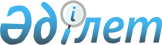 Об утверждении квалификационных требований для осуществления деятельности по ликвидации (уничтожению, утилизации, захоронению) и переработке высвобождаемых боеприпасов, вооружений, военной техники, специальных средств и перечня документов, подтверждающих соответствие им
					
			Утративший силу
			
			
		
					Приказ и.о. Министра по инвестициям и развитию Республики Казахстан от 28 января 2016 года № 114. Зарегистрирован в Министерстве юстиции Республики Казахстан 15 марта 2016 года № 13454. Утратил силу приказом Министра цифрового развития, оборонной и аэрокосмической промышленности Республики Казахстан от 24 апреля 2019 года № 54/НҚ (вводится в действие по истечении двадцати одного календарного дня после дня его первого официального опубликования)
      Сноска. Утратил силу приказом Министра цифрового развития, оборонной и аэрокосмической промышленности РК от 24.04.2019 № 54/НҚ (вводится в действие по истечении двадцати одного календарного дня после дня его первого официального опубликования).
      В соответствии с подпунктом 1-1) пункта 1 статьи 12 Закона Республики Казахстан от 16 мая 2014 года "О разрешениях и уведомлениях" ПРИКАЗЫВАЮ:
      1. Утвердить прилагаемые квалификационные требования для осуществления деятельности по ликвидации (уничтожению, утилизации, захоронению) и переработке высвобождаемых боеприпасов, вооружений, военной техники, специальных средств и перечень документов, подтверждающих соответствие им.
      2. Комитету индустриального развития и промышленной безопасности Министерства по инвестициям и развитию Республики Казахстан (Ержанов А.К.) обеспечить:
      1) государственную регистрацию настоящего приказа в Министерстве юстиции Республики Казахстан;
      2) направление копии настоящего приказа в печатном и электронном виде на официальное опубликование в периодических печатных изданиях и информационно-правовой системе "Әділет" в течение десяти календарных дней после его государственной регистрации в Министерстве юстиции Республики Казахстан, а также в Республиканский центр правовой информации в течение десяти календарных дней со дня получения зарегистрированного приказа для включения в эталлонный контрольный банк нормативных правовых актов Республики Казахстан;
      3) размещение настоящего приказа на интернет-ресурсе Министерства по инвестициям и развитию Республики Казахстан и на интранет-портале государственных органов;
      4) в течение десяти рабочих дней после государственной регистрации настоящего приказа в Министерстве юстиции Республики Казахстан представление в Юридический департамент Министерства по инвестициям и развитию Республики Казахстан сведений об исполнении мероприятий, предусмотренных подпунктами 1), 2) и 3) пункта 2 настоящего приказа.
      3. Контроль за исполнением настоящего приказа возложить на курирующего вице-министра по инвестициям и развитию Республики Казахстан.
      4. Настоящий приказ вводится в действие по истечении двадцати одного календарного дня после дня его первого официального опубликования.
      "СОГЛАСОВАН"   
      Министр обороны   
      Республики Казахстан   
      __________________ И. Тасмагамбетов   
      2 февраля 2016 год
      "СОГЛАСОВАН"   
      Председатель Комитета   
      национальной безопасности   
      Республики Казахстан   
      _________________ В. Жумаканов   
      5 февраля 2016 год
      "СОГЛАСОВАН"   
      Исполняющий обязанности   
      Министра национальной экономики   
      Республики Казахстан   
      __________________ М. Кусаинов   
      18 февраля 2016 год
      "СОГЛАСОВАН"   
      Министр внутренних дел   
      Республики Казахстан   
      __________________ К. Касымов   
      9 февраля 2016 год Квалификационные требования
для осуществления деятельности по ликвидации (уничтожению,
утилизации, захоронению) и переработке высвобождаемых
боеприпасов, вооружений, военной техники, специальных средств
и перечень документов, подтверждающих соответствие им Форма сведений
к квалификационным требованиям для осуществления деятельности
по ликвидации (уничтожению, утилизации, захоронению) и
переработке высвобождаемых боеприпасов, вооружений, военной
техники, специальных средств и перечню документов,
подтверждающих соответствие им
      1. Для подвида деятельности по ликвидации (уничтожению, утилизации, захоронению) и переработке высвобождаемых боеприпасов наличие:
      1) у руководителя или заместителя руководителя юридического лица, в том числе руководителя или заместителя руководителя его филиала, а также физического лица, осуществляющего лицензируемый вид деятельности, высшего технического образования:
      фамилия, имя, отчество (при его наличии)______________________;
      должность ____________________________________________________;
      номер и дата приказа о назначении ____________________________;
      специальность по образованию _________________________________;
      номер и дата выдачи диплома о высшем техническом образовании__;
      наименование высшего учебного заведения, выдавшего диплом_____;
      2) квалифицированных специалистов, имеющих соответствующее техническое образование, стаж работы не менее одного года по специальности:
      фамилия, имя, отчество (при его наличии)______________________;
      должность ___________________________________________;
      номер и дата подписания приказа о назначении _________________;
      стаж работы по специальности _________________________________;
      специальность по образованию _________________________________;
      номер и дата выдачи диплома о техническом образовании_________;
      наименование учебного заведения, выдавшего диплом_____________;
      3) производственно-технической базы (стационарной и (или) мобильной), находящейся на праве собственности или ином законном основании, огороженной, изолированной, расположенной на предусмотренном действующими нормативами безопасном расстоянии от жилых и производственных объектов, отвечающей требованиям промышленной, пожарной, санитарно-эпидемиологической безопасности и включающей:
            специализированное производственное здание, сооружение и (или) мобильный модуль контейнерного типа, подъемный механизм, оборудование________;
            специально оборудованный склад для хранения высвобождаемых боеприпасов и их компонентов, оборудованный системой контурной молниезащиты с молниеотводами______________;
            помещение или специальную площадку с оборудованием и инструментами для сортировки, резки, пакетирования отходов и переработанных материалов высвобождаемых боеприпасов________________;
      служебное помещение для размещения работающего персонала______;
      кадастровый номер недвижимого имущества (местонахождение)_____;
            номер договора и дата подписания договора, в случае если на ином законном основании _______________;
      наименование организации, с которой заключен договор__________;
            информация о наличии ограждения, изоляции, о расстоянии от жилых и производственных объектов, в метрах_______________;
      4) средств измерений, соответствующих условиям эксплуатации и установленным к ним требованиям законодательства об обеспечении единства измерений, в том числе средства измерения радиации:
      информация о наличии средств измерений _____________________;
      номер и дата сертификата о поверке средства измерения ______;
      5) разрешения Комитета национальной безопасности Республики Казахстан или его территориальных органов на работу с использованием сведений, составляющих государственные секреты по заявленному виду деятельности:
      номер и дата разрешения ______________;
      кем выдано_____________;
      6) утвержденных руководителем организации инструкций по обучению персонала технике безопасности и порядке организации работ по ликвидации (уничтожению, утилизации, захоронению) и переработке высвобождаемых боеприпасов:
            информация о наличии утвержденных руководителем организации инструкций по обучению персонала технике безопасности и порядке организации работ по ликвидации (уничтожению, утилизации, захоронению) и переработке высвобождаемых боеприпасов ________;
      7) журнала по учету и хранению материалов, комплектующих деталей, изделий утилизированных высвобождаемых боеприпасов:
      информация о наличии журнала по учету и хранению материалов, комплектующих деталей, изделий утилизированных высвобождаемых боеприпасов __________________.
      2. Для подвида деятельности по ликвидации (уничтожению, утилизации, захоронению) и переработке высвобождаемых вооружений, военной техники, специальных средств:
      1) для руководителя или заместителя руководителя юридического лица, в том числе руководителя или заместителя руководителя его филиала, а также физического лица, осуществляющего лицензируемый вид деятельности, высшего технического образования:
      фамилия, имя, отчество (при его наличии) _____________________;
      должность ____________________________________________________;
      номер и дата приказа о назначении ____________________________;
      специальность по образованию _______________________________;
      номер и дата выдачи диплома о высшем техническом образовании___;
      наименование высшего учебного заведения, выдавшего диплом____;
      2) квалифицированных специалистов, имеющих соответствующее техническое образование, стаж работы не менее одного года по специальности:
      фамилия, имя, отчество (при его наличии)______________________;
      должность ____________________________________________________;
      номер и дата подписания приказа о назначении _________________;
      стаж работы по специальности _________________________________;
      специальность по образованию _________________________________;
      номер и дата выдачи диплома о техническом образовании_________;
      наименование учебного заведения, выдавшего диплом__________;
      3) производственно-технической базы на праве собственности (предприятиям, расположенным в специальной экономической зоне наличие производственно-технической базы на правах собственности не обязательно), огороженной, изолированной, расположенной на предусмотренном действующими нормативами безопасном расстоянии от жилых и производственных объектов, отвечающей требованиям промышленной, пожарной, санитарно-эпидемиологической безопасности и включающей:
            специализированное производственное здание, сооружение, подъемный механизм, оборудование_______;
            специально оборудованный склад для хранения высвобождаемых вооружений, военной техники, специальных средств_____________;
            помещение или специальную площадку с оборудованием и инструментами для сортировки, резки, пакетирования отходов и переработанных материалов высвобождаемых вооружений, военной техники, специальных средств______;
      служебное помещение для размещения работающего персонала______:
      кадастровый номер недвижимого имущества (местонахождение) ________;
            информация о наличии ограждения, изоляции, расстоянии от жилых и производственных объектов, в метрах______________________;
      4) средств измерений, соответствующих условиям эксплуатации и установленным к ним требованиям законодательства об обеспечении единства измерений:
      информация о наличии средств измерений ____________________;
      номер и дата сертификата о поверке средства измерения __________;
      5) разрешения Комитета национальной безопасности Республики Казахстан или его территориальных органов на работу с использованием сведений, составляющих государственные секреты по заявленному виду деятельности:
      номер и дата разрешения ___________;
      кем выдано_____________;
      6) утвержденных руководителем организации инструкций по обучению персонала технике безопасности и порядке организации работ по ликвидации (уничтожению, утилизации, захоронению) и переработке высвобождаемых вооружений, военной техники, специальных средств:
            информация о наличии утвержденных руководителем организации инструкций по обучению персонала технике безопасности и порядке организации работ по ликвидации (уничтожению, утилизации, захоронению) и переработке высвобождаемых вооружений, военной техники, специальных средств ____________________;
      7) журнала по учету и хранению материалов, комплектующих деталей, изделий утилизированных высвобождаемых вооружений, военной техники, специальных средств:
      информация о наличии журнала по учету и хранению материалов, комплектующих деталей, изделий утилизированных высвобождаемых вооружений, военной техники, специальных средств _________________.
					© 2012. РГП на ПХВ «Институт законодательства и правовой информации Республики Казахстан» Министерства юстиции Республики Казахстан
				
Исполняющий обязанности
Министра по инвестициям и
развитию Республики Казахстан
Ж. КасымбекУтверждены
приказом исполняющего
обязанности Министра
по инвестициям и развитию
Республики Казахстан
от 28 января 2016 года № 114
№ п/п
Квалификационные требования включают наличие:
Документы, подтверждающие соответствие квалификационным требованиям
Примечание
1
2
3
4
1. Для подвида деятельности по ликвидации (уничтожению, утилизации,
захоронению) и переработке высвобождаемых боеприпасов
1. Для подвида деятельности по ликвидации (уничтожению, утилизации,
захоронению) и переработке высвобождаемых боеприпасов
1. Для подвида деятельности по ликвидации (уничтожению, утилизации,
захоронению) и переработке высвобождаемых боеприпасов
1. Для подвида деятельности по ликвидации (уничтожению, утилизации,
захоронению) и переработке высвобождаемых боеприпасов
1.
для руководителя или заместителя руководителя юридического лица, в том числе руководителя или заместителя руководителя его филиала, а также физического лица, осуществляющего лицензируемый вид деятельности, высшего технического образования
форма сведений согласно приложению к настоящим квалификационным требованиям для осуществления деятельности по ликвидации (уничтожению, утилизации, захоронению) и переработке высвобождаемых боеприпасов, вооружений, военной техники, специальных средств и перечню документов, подтверждающих соответствие им
2.
квалифицированных специалистов, имеющих соответствующее техническое образование, стаж работы не менее одного года по специальности
форма сведений согласно приложению к настоящим квалификационным требованиям для осуществления деятельности по ликвидации (уничтожению, утилизации, захоронению) и переработке высвобождаемых боеприпасов, вооружений, военной техники, специальных средств и перечню документов, подтверждающих соответствие им
3.
производственно-технической базы (стационарной и (или) мобильной), находящейся на праве собственности или ином законном основании, огороженной, изолированной, расположенной на предусмотренном действующими нормативами безопасном расстоянии от жилых и производственных объектов, отвечающей требованиям промышленной, пожарной, санитарно-эпидемиологической безопасности и включающей:
специализированное производственное здание, сооружение и (или) мобильный модуль контейнерного типа, подъемный механизм, оборудование;
специально оборудованный склад для хранения высвобождаемых боеприпасов и их компонентов, оборудованный системой контурной молниезащиты с молниеотводами;
помещение или специальную площадку с оборудованием и инструментами для сортировки, резки, пакетирования отходов и переработанных материалов высвобождаемых боеприпасов;
служебное помещение для размещения работающего персонала
форма сведений согласно приложению к настоящим квалификационным требованиям для осуществления деятельности по ликвидации (уничтожению, утилизации, захоронению) и переработке высвобождаемых боеприпасов, вооружений, военной техники, специальных средств и перечню документов, подтверждающих соответствие им
сведения, указывающие о наличии права собственности на помещения, лицензиар получает из соответствующих информационных систем
4.
средств измерений, соответствующих условиям эксплуатации и установленным к ним требованиям законодательства об обеспечении единства измерений, в том числе средства измерения радиации
форма сведений согласно приложению к настоящим квалификационным требованиям для осуществления деятельности по ликвидации (уничтожению, утилизации, захоронению) и переработке высвобождаемых боеприпасов, вооружений, военной техники, специальных средств и перечню документов, подтверждающих соответствие им
5.
разрешения Комитета национальной безопасности Республики Казахстан или его территориальных органов на работу с использованием сведений, составляющих государственные секреты по заявленному виду деятельности
форма сведений согласно приложению к настоящим квалификационным требованиям для осуществления деятельности по ликвидации (уничтожению, утилизации, захоронению) и переработке высвобождаемых боеприпасов, вооружений, военной техники, специальных средств и перечню документов, подтверждающих соответствие им
6.
утвержденных руководителем организации инструкций по обучению персонала технике безопасности и порядке организации работ по ликвидации (уничтожению, утилизации, захоронению) и переработке высвобождаемых боеприпасов
форма сведений согласно приложению к настоящим квалификационным требованиям для осуществления деятельности по ликвидации (уничтожению, утилизации, захоронению) и переработке высвобождаемых боеприпасов, вооружений, военной техники, специальных средств и перечню документов, подтверждающих соответствие им
7.
журнала по учету и хранению материалов, комплектующих деталей, изделий утилизированных высвобождаемых боеприпасов
форма сведений согласно приложению к настоящим квалификационным требованиям для осуществления деятельности по ликвидации (уничтожению, утилизации, захоронению) и переработке высвобождаемых боеприпасов, вооружений, военной техники, специальных средств и перечню документов, подтверждающих соответствие им
8.
должностного лица, отвечающего за пожарную безопасность и организацию охранных мер
копии приказа о назначении ответственного лица
копия документа
9.
договора на охрану с использованием огнестрельного оружия между владельцем производственно-
технической базы с субъектом охранной деятельности
договор на охрану с использованием огнестрельного оружия со специализированной организацией, имеющей лицензию на охранную деятельность
копия документа
2. Для подвида деятельности по ликвидации (уничтожению, утилизации, захоронению) и переработке высвобождаемых вооружений, военной техники, специальных средств
2. Для подвида деятельности по ликвидации (уничтожению, утилизации, захоронению) и переработке высвобождаемых вооружений, военной техники, специальных средств
2. Для подвида деятельности по ликвидации (уничтожению, утилизации, захоронению) и переработке высвобождаемых вооружений, военной техники, специальных средств
2. Для подвида деятельности по ликвидации (уничтожению, утилизации, захоронению) и переработке высвобождаемых вооружений, военной техники, специальных средств
1.
для руководителя или заместителя руководителя юридического лица, в том числе руководителя или заместителя руководителя его филиала, а также физического лица, осуществляющего лицензируемый вид деятельности, высшего технического образования
форма сведений согласно приложению к настоящим квалификационным требованиям для осуществления деятельности по ликвидации (уничтожению, утилизации, захоронению) и переработке высвобождаемых боеприпасов, вооружений, военной техники, специальных средств и перечню документов, подтверждающих соответствие им
2.
квалифицированных специалистов, имеющих соответствующее техническое образование, стаж работы не менее одного года по специальности
форма сведений согласно приложению к настоящим квалификационным требованиям для осуществления деятельности по ликвидации (уничтожению, утилизации, захоронению) и переработке высвобождаемых боеприпасов, вооружений, военной техники, специальных средств и перечню документов, подтверждающих соответствие им
3.
производственно-технической базы на праве собственности (предприятиям, расположенным в специальной экономической зоне наличие производственно-технической базы на правах собственности не обязательно), огороженной, изолированной, расположенной на предусмотренном действующими нормативами безопасном расстоянии от жилых и производственных объектов, отвечающей требованиям промышленной, пожарной, санитарно-эпидемиологической безопасности и включающей:
специализированное производственное здание, сооружение, подъемный механизм, оборудование; специально оборудованный склад для хранения высвобождаемых вооружений, военной техники, специальных средств;
помещение или специальную площадку с оборудованием и инструментами для сортировки, резки, пакетирования отходов и переработанных материалов высвобождаемых вооружений, военной техники, специальных средств;
служебное помещение для размещения работающего персонала
форма сведений согласно приложению к настоящим квалификационным требованиям для осуществления деятельности по ликвидации (уничтожению, утилизации, захоронению) и переработке высвобождаемых боеприпасов, вооружений, военной техники, специальных средств и перечню документов, подтверждающих соответствие им
сведения, указывающие о наличии права собственности на помещения, лицензиар получает из соответствующих информационных систем
4.
средств измерений, соответствующих условиям эксплуатации и установленным к ним требованиям законодательства об обеспечении единства измерений
форма сведений согласно приложению к настоящим квалификационным требованиям для осуществления деятельности по ликвидации (уничтожению, утилизации, захоронению) и переработке высвобождаемых боеприпасов, вооружений, военной техники, специальных средств и перечню документов, подтверждающих соответствие им
5.
разрешения Комитета национальной безопасности Республики Казахстан или его территориальных органов на работу с использованием сведений, составляющих государственные секреты по заявленному виду деятельности
форма сведений согласно приложению к настоящим квалификационным требованиям для осуществления деятельности по ликвидации (уничтожению, утилизации, захоронению) и переработке высвобождаемых боеприпасов, вооружений, военной техники, специальных средств и перечню документов, подтверждающих соответствие им
6.
утвержденных руководителем организации инструкций по обучению персонала технике безопасности и порядке организации работ по ликвидации (уничтожению, утилизации, захоронению) и переработке высвобождаемых вооружений, военной техники, специальных средств
форма сведений согласно приложению к настоящим квалификационным требованиям для осуществления деятельности по ликвидации (уничтожению, утилизации, захоронению) и переработке высвобождаемых боеприпасов, вооружений, военной техники, специальных средств и перечню документов, подтверждающих соответствие им
7.
журнала по учету и хранению материалов, комплектующих деталей, изделий утилизированных высвобождаемых вооружений, военной техники, специальных средств
форма сведений согласно приложению к настоящим квалификационным требованиям для осуществления деятельности по ликвидации (уничтожению, утилизации, захоронению) и переработке высвобождаемых боеприпасов, вооружений, военной техники, специальных средств и перечню документов, подтверждающих соответствие им
8.
должностного лица, отвечающего за пожарную безопасность и организацию охранных мер
копии приказа о назначении ответственного лица
копия документа
9.
договора на охрану с использованием огнестрельного оружия между владельцем производственно-
технической базы с субъектом охранной деятельности
договора на охрану с использованием огнестрельного оружия со специализированной организацией, имеющей лицензию на охранную деятельность
копия документаПриложение
к квалификационным требованиям
для осуществления
деятельности по ликвидации
(уничтожению, утилизации, захоронению)
и переработке высвобождаемых
боеприпасов, вооружений, военной
техники, специальных средств
и перечню документов,
подтверждающих соответствие им